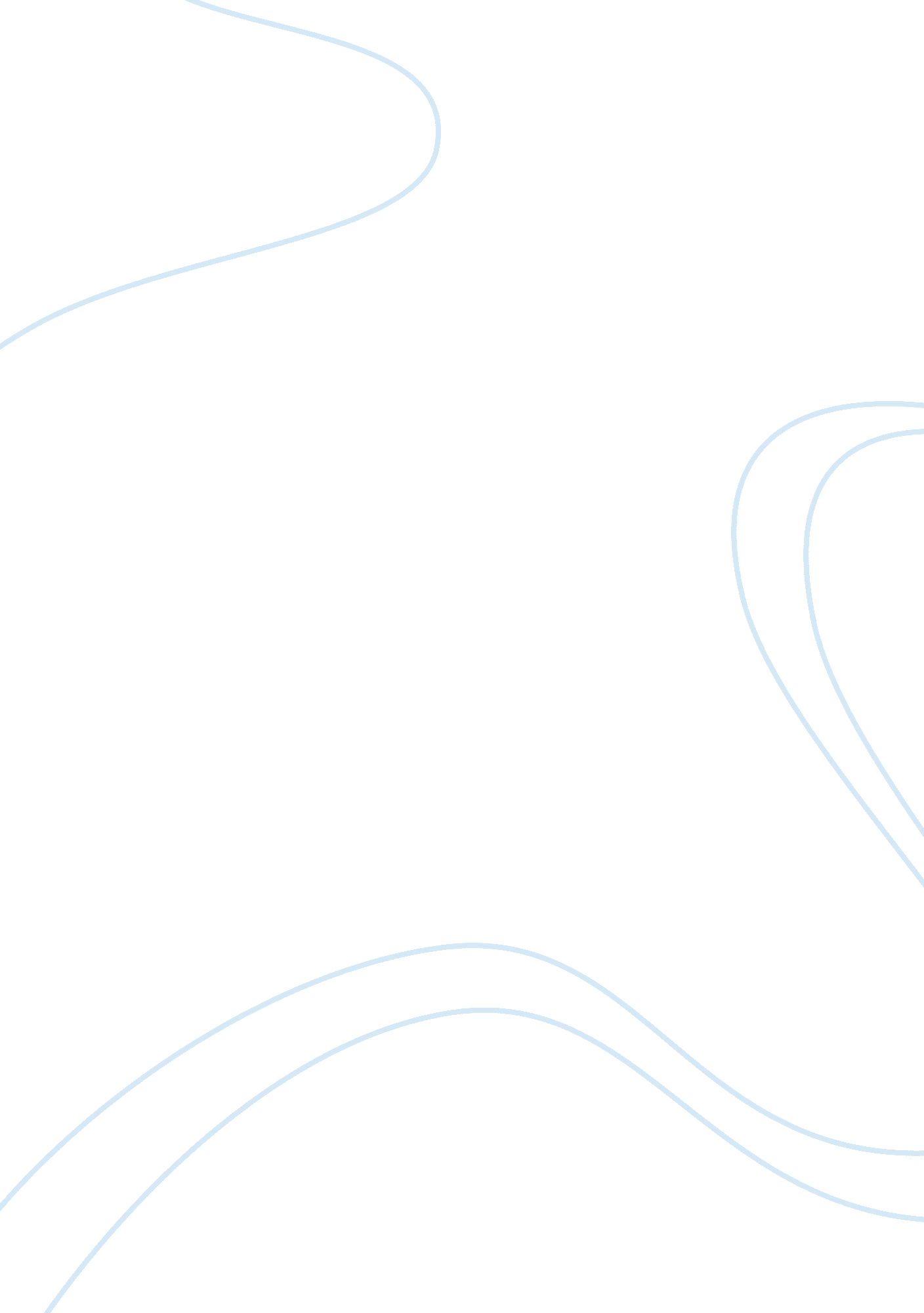 Flight safety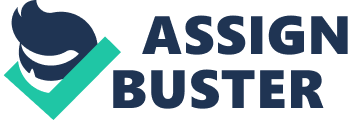 When pilots and air crews need training they go to FlightSafety and study the programs that I designed and implemented there. Between that and my Naval flight training, I have the leadership and teaching skills to translate even the most difficult flight concepts and technical information into knowledge that students can understand and retain. As you will notice from the enclosed resume, I am FAA certified on a dozen different types of aircrafts and have more than 10, 000 hours of air time, including 5, 000 hours operating heavy jets. My career has spanned actual flight time and teaching others to fly since I received my Naval air training in Pensacola two decades ago. With the cross category skills that I bring to my employer, I can easily move from instructor to examiner and back to pilot again. I have a broad knowledge base and Navy-honed leadership skills which have led to a record of promotions and increased responsibilities. I am anxious to speak with you about the things I can do to help improve your aviation education processes. As you will note, I am familiar with both military and civilian flight operations, with my most recent experience being in helicopter flight instruction. I also serve as a type of internal consultant for fixed wing aircraft. Thank you for taking the time to review my credentials. I look forward to meeting you and discussing how I can help improve your pilot training programs. 